Långa intervaller i StubbhultsrundanSyfte Tröskelintervall – Träning för att utveckla mjölsyretröskeln. Runda: 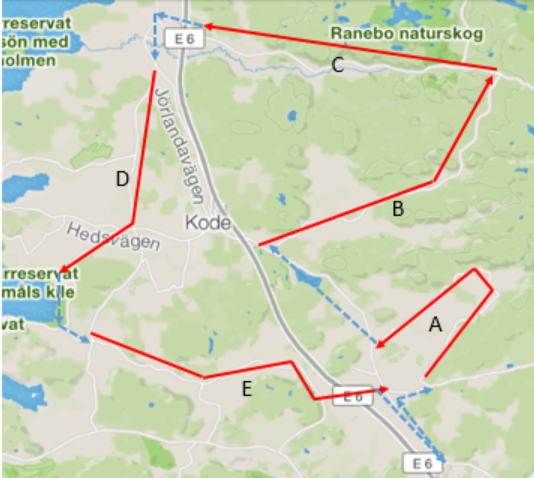 Uppvärmning: Lugn cykling från Solgärdes Vårdcentrals parkering till Kareby och till starten på ”Arenborundan” i en eller två grupper.GruppindelningPasset körs i grupper med 6-12 cyklister där en bör känna sträckorna som cyklas och styr intervallernaGrupperna väljer själv hur många av intervallsträckorna man kör.Intervaller: Intervallerna är långa 7-8,5 km eller 12-15minuters cykling och farten måste anpassas till längden på arbetet.Intensiteten 90-105% av FTP eller en puls på 80-89% av maxpuls.  Körs som belgisk kedja eller lagtempo där vi växlar om att ligga i tät. Återsamlas och rullar lungt till startplatsen för nästa intervall - 4-5 minuters pausKörs på följande sträckor som är lika med Stravasegment som kommer visas på rätt många cykeldatorerA. Arneboturen					(7.6km)B. Ingetorp till Ramsdalen			(8,0km)C. Ramsdalen till Jörlanda 			(7,9km)D. Stenskullen – Solberga – Ödsmåls Kile 	(7,5km)E. Rörtången 3km - Kareby			(7,6km)Nedvarvning: Efter sista återsamling gemensam nedvarvning minst 10 minuter i hög kadens med låg belastning